The Mole: Empirical and Molecular Formula: Quiz 5cMake sure to SHOW ALL WORK and INCLUDE UNITS! A white powder used in paints, enamels and ceramics has the following composition:“Ba”   69.58%,    “C”  6.090%,    and  “O”  24.32%.  Determine its empirical formula.Answers: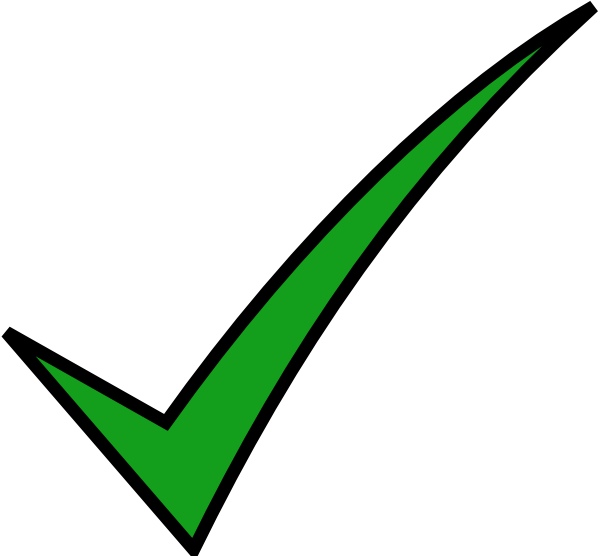 BaCO3ElementMassAtomic MassMolesMolesSmallest molesSimplest Whole # Ratiobarium69.58 g137.33 g/mol0.5068 mol0.5068  = 1     0.50681carbon6.090 g12.01 g/mol0.5075 mol0.5075  = 1.001 0.50681oxygen24.32 g16.00 g/mol1.52 mol1.52  =  2.999  0.50683